В 2020 году почтовики Приангарья обработали более 30 млн почтовых отправлений В 2020 году сотрудники Иркутского магистрального сортировочного центра Почты России приняли, обработали и отправили по маршрутам более 30 млн почтовых отправлений. Большую часть из них составляют письма – около 25 млн единиц, затем идут мелкие пакеты и бандероли – 6,5 млн. На третьем месте посылки, за 2020 год их было 2,5 млн.   «Процесс обработки почтовых отправлений в Иркутском сортировочном центре идет беспрерывно, - рассказывает заместитель начальника по эксплуатационным вопросам Лидия Погудина. - В час сотрудники сортируют около 2 тысяч почтовых отправлений, это 60 тысяч в сутки. Письмо или посылка находятся в сортировочном центре недолго, в течении 4 часов корреспонденция отправляется далее по маршруту в указанное отделение почтовой связи». Сотрудники сортировочного центра распределяют поступающие посылки, бандероли, ЕМS-отправления, заказные, ценные письма и отправления первого класса по отделениям связи региона. Здесь также обрабатываются исходящие отправления для получателей со всей России.Информационная справка: УФПС Иркутской области включает 16 почтамтов, 733 стационарных отделения и 13 передвижных. Предприятие объединяет более 5000 сотрудников, в том числе около 2000 почтальонов. Доставку почты осуществляют около трехсот автомобилей, общая протяженность почтовых маршрутов филиала составляет 56390 тыс. км.ПРЕСС-РЕЛИЗ16 февраля 2021ПРЕСС-РЕЛИЗ16 февраля 2021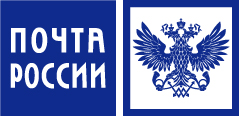 